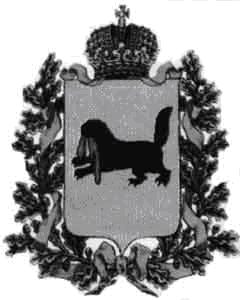 РОССИЙСКАЯ ФЕДЕРАЦИЯИРКУТСКАЯ ОБЛАСТЬДУМАКАТАРМИНСКОГОМУНИЦИПАЛЬНОГО ОБРАЗОВАНИЯ РЕШЕНИЕ******************************с. Катарма ул.Катарминская 13
« 20 » июня  2013 года   № 41                                                        таксофон 73980                                      О внесении изменений и дополнений в Устав Катарминского  муниципальногообразования   В целях приведения Устава Катарминского муниципального образования  в соответствие с действующим законодательством, с учетом изменений, внесенных в Федеральный закон от 06.10.2003 года № 131-ФЗ «Об общих принципах организации местного самоуправления в Российской Федерации» Федеральными законами от 28.07.2012 года №137-ФЗ, от 16.10.2012 года №173-ФЗ, от 03.12.2012 года №244-ФЗ, от 25.12.2012 года №271-ФЗ, от 30.12.2012 года №289-ФЗ, от 05.04.2013 года №55-ФЗ, руководствуясь статьями 33, 45, 48 Устава Катарминского муниципального образования,                              Дума Катарминского муниципального образования    РЕШИЛА:1. Внести в Устав Катарминского  муниципального образования следующие изменения   и   дополнения:В статье 6:а) Пункт 19 части 1 дополнить словами: «осуществление в случаях, предусмотренных Градостроительным кодексом Российской Федерации, осмотров зданий, сооружений и выдача рекомендаций об устранении выявленных в ходе таких осмотров нарушений.»;б) Пункт 22 части 1 изложить в следующей редакции:«22) организация и осуществление мероприятий по территориальной обороне и гражданской обороне, защите населения и территории поселения от чрезвычайных ситуаций природного и техногенного характера;»;В статье 7:Пункт 5 части 1 исключить;В статье 8:а) дополнить часть1 пунктом 4.3 следующего содержания:«4.3) полномочия в сфере водоснабжения и водоотведения, предусмотренные Федеральным законом  «О водоснабжении и водоотведении»;б) дополнить часть 1 пунктом 6.1 следующего содержания:«6.1) разработка и утверждение программ комплексного развития систем коммунальной инфраструктуры поселений, городских округов, требования к которым устанавливаются Правительством Российской Федерации»;В статье 12:Часть 4 дополнить абзацем 4 следующего содержания :
Днями голосования на выборах в органы местного самоуправления являются второе воскресенье сентября года, в котором истекают сроки полномочий указанных органов или депутатов указанных органов, за исключением случаев, предусмотренных Федеральным законом  от 12.06.2002 года № 67 – ФЗ « Об основных гарантиях избирательных прав и права на участие в референдуме граждан Российской Федерации.»б) в части 7 словосочетание «устанавливаются федеральными законами и законами  субъекта» заменить словосочетанием «устанавливаются федеральным законом и принимаемыми в соответствии с ним законами Иркутской области»;В статье 38:а) в части 7 словосочетание «член выборного органа местного самоуправления, выборное должностное лицо органа местного самоуправления» исключить;б) в части 7.1 словосочетание «члена выборного органа местного самоуправления, выборного должностного лица местного самоуправления» исключить;В статье 39:а) в части 3 слова «представительного органа муниципального образования» заменить словами «Думы Поселения»;В статье 45:а) в абзаце 3 части 4 слова «контрольного органа» заменить словами «контрольно-счетного органа»; В статье 53:а) Часть 2 исключить;В статье 54:а) часть 2 изложить в следующей редакции: «2. В случае возникновения у Поселения права собственности на имущество, не соответствующее требованию части 1 настоящей статьи, указанное имущество подлежит перепрофилированию (изменению целевого назначения имущества) либо отчуждению. Порядок и сроки отчуждения такого имущества устанавливаются федеральным законом.»;В статье 59:а) в части 3 слова «на очередной финансовый год» исключить;Статью 66: а) дополнить абзацем 2 следующего содержания: «Вопросы введения и использования разовых платежей граждан решаются на местном референдуме».2. Поручить администрации Катарминского муниципального образования обеспечить государственную регистрацию настоящего решения в соответствии с законодательством.3. Опубликовать настоящее Решение в   «Вестнике Катарминского сельского поселения» после государственной регистрации.Глава Катарминскогомуниципального образования                                                           В.И.Довгаль